LATINO/HISPANIC PARENT /GUARDIAN  CONFERENCE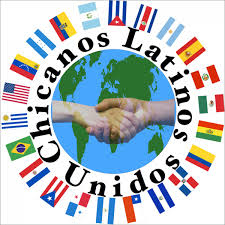 Monday, February 9, 2015					4:00 pm-5:30 pmOlympic High School						Multi-purpose RoomFree Refreshments/Beverages/Snacks 			Free Child Care ProvidedAll Latino/Hispanic parents or guardians are invited to attend a Conference to celebrate and support Latino/Hispanic students’ academic achievements.  The goal is to give parents or guardians an opportunity to celebrate students’ academic success.  Please, if you have comments or questions contact Mr. Lopes (925)687-0363 ext. 3000 or LopesM@MDUSD.org